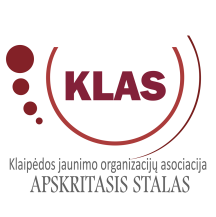 Klaipėdos jaunimo organizacijų asociacijos „Apskritasis stalas“Tarybos posėdžio protokolasData: 2017 birželio 29 d. Dalyviai: Audrius Paulauskas, Eimantas Reliuga, Laurynas Gaidelis, Rusnė Šaltytė, Aistė Andruškevičiūtė.Pirmininkas -  Laurynas GaidelisSekretorė – Aistė AndruškevičiūtėDarbotvarkė:Susitikimas su Rotaract pirmininku.Susitikimas su Jūrų uosto direkcijos direktoriumi.Įstatų darbo grupės sudarymas.Viešinimo strategija.KLAS renginys – baidarės.Temos išgryninimas pozicijai.Lijot vasara.Dalyvavimas Jūros šventėje.Dėl susitikimo su Rotaract pirmininku.SVARSTYTA:  Laurynas Gaidelis pranešė, kad pirmadienį yra paskirtas laikas susitikimui su organizacijos „Rotaract“ naujuoju pirmininku Audriumi Knoliu. Susitikimo metu bus kalbama apie galimybes bendradarbiauti. NUTARTA: 2017 liepos 3 d. susitikimas su Rotaract pirmininku Audriumi Knoliu 18 valandą KLAS biure. Dėl susitikimo su Jūrų uosto direkcijos direktoriumi.SVARSTYTA: Laurynas Gaidelis pranešė, kad planuojamas susitikimas su Jūrų uosto direkcijos direktoriumi Arvydu Vaitkumi. Spręsta, kiek turėtų dalyvauti asmenų susitikime. NUTARTA:  Nuspręsta kviesti 10 asmenų: 5 iš organizacijų ir 5 iš KLAS. Už balsavo - 5, prieš – 0, susilaikė – 0. Taip pat nuspręsta paskambinti A. Vaitkaus sekretorei ir susitarti dėl susitikimo laiko. Dėl įstatų darbo grupės sudarymo.SVARSTYTA:  Laurynas Gaidelis pranešė, kad revizija atsisakė dirbti ties įstatų redagavimo dėl šios priežasties reikia sudaryti darbo grupę, kuri galėtų redaguoti ir atnaujinti KLAS įstatus. Buvo pasiūlyta sudaryti darbo grupę tiek iš organizacijų narių, KLAS tarybos, bet ir iš ekspertų. Pasiūlyta į įstatų grupę įtraukti šiuos asmenis:Neringa Skrikytę – Klaipėdos valstybinės kolegijos SA prezidentę.Darių Rekį – Klaipėdis jaunieji socialdemokratai (ekspertas). Michailą Denisenko – Žaliosios žemės pirmininkas (ekspertas).Laurynas Gaidelis – KLAS pirmininkas.Revizijos narį.Aistę Andruškevičiūtę – KLAS taryba.Audrių Knolį – Rotaract organizacija. NUTARTA: patvirtinti įstatų darbo grupę.Neringa Skrikytę – Klaipėdos valstybinės kolegijos SA pirmininkęDarių Rekį – ekspertą. Michailą Denisenko – Žaliosios žemės pirmininkas (ekspertas).Laurynas Gaidelis – KLAS pirmininkas.Revizijos narį.Aistę Andruškevičiūtę – KLAS taryba.Audrių Knolį – Rotaract organizacija. Už balsavo – 5, prieš – 0, susilaikė – 0.Dėl viešinimo strategijos.SVARSTYTA: Laurynas Gaidelis pranešė, jog liepos 21-23 d. Vėžaičiuose vyks KLAS viešinimo strategijos rašymo sesija. Per savaitgalį bus parašyta visa KLAS viešinimo strategija. Sesijoje dalyvaus KVK alumni Gintarė Kareivaitė bei LIJOT atstovai. NUTARTA: Susitikti liepos 21-23 d. Vėžaičiuose KLAS viešinimo strategijos rašymo sesijoje.Dėl KLAS baidarių.SVARSTYTA: Liepos 1-2 d. planuojamas KLAS baidarės Minijos upe. NUTARTA: Paraginti visus aktyviai dalyvauti ir susimokėti pinigus. Dėl temos išgryninimo KLAS pozicijai.SVARSTYTA: Aistė Andruškevičiūtė KLAS tarybos narė pasiūlė dvi pozicijos temas. Dėl Savivaldybės jaunimo projektų eilutės didinimo ir organizacijų paraiškų teikimo padvigubinimo iki 2. Dėl neformalioms grupės galimybės teikti Savivaldybės jaunimo projektų konkursui paraišką per Klaipėdos apskritąjį stalą.NUTARTA: Pritarti aukščiau pasiūlytoms pozicijoms. Balsavo už – 5, prieš – 0, susilaikė – 0.Dėl dalyvavimo LIJOT vasara renginyje. SVARSTYTA: Pirmininkas Laurynas Gaidelis pranešė ir paragino visus liepos 14-16 d. dalyvauti LIJOT organizuojamame  renginyje „Lijot vasara“.NUTARTA: paraginti organizacijų narius dalyvauti LIJOT vasaroje. Dėl dalyvavimo Jūros šventėje.SVARSTYTA: Eimantas Reliuga KLAS tarybos narys pristatė idėją Jaunimo zona Jūros šventėje. Jos metu planuojama komunikacijų centro kiemelyje įrengti jaunimo zoną, kurioje bus galima žaisti įvairiausius komandinius žaidimus, dalintis idėjomis apie Klaipėdos miestą. Bus organizuojama akcija „Keisk idėją į arbatą“. Prie šios idėjos įgyvendinimo prisidės taip pat ir Klaipėdos miesto savivaldybė. NUTARTA: organizuoti šį renginį Eimantui Reliugai. Pirmininkas 			                                                                              Laurynas Gaidelis						Sekretorė 			                                                                       Aistė Andruškevičiūtė.